Theta Denim Shirtssizes S-XXL.  All size shirts are $25     Shipping is $5.50 if you want it sent.  Or it can be picked up at the convention or state meetings.Name__________________________________________________Address___________________________________________________              ____________________________________________________Phone _____________________________________________________Size_______________________________Make checks payable to DKG-ThetaEmail order form to:          moonzulu1@aol.com
Send check to:      Michele Klamerus      134 Maple Avenue      Wallington, NJ 07057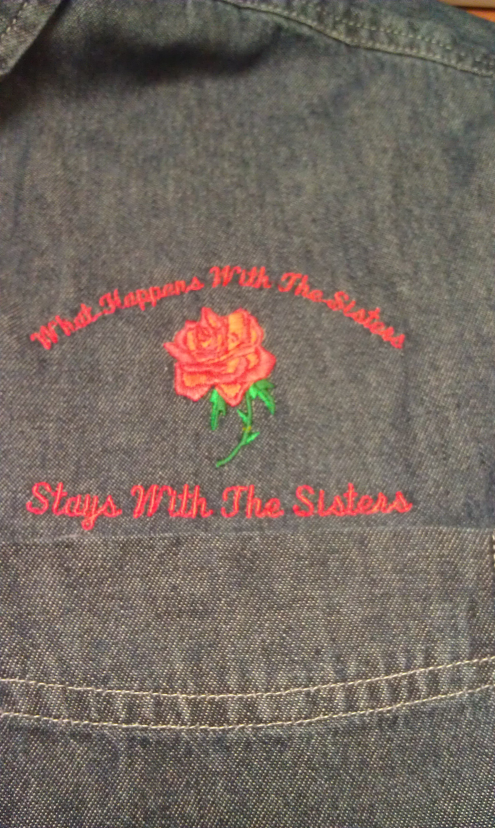 